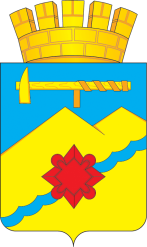 АДМИНИСТРАЦИЯ МУНИЦИПАЛЬНОГО ОБРАЗОВАНИЯГОРОД МЕДНОГОРСК ОРЕНБУРГСКОЙ ОБЛАСТИПОСТАНОВЛЕНИЕ __________________________________________________________________Об утвержденииадминистративного регламента предоставления муниципальной услуги «Выдача разрешения на условно разрешенный вид использования земельного участка или объекта капитального строительства»На основании Градостроительного кодекса Российской Федерации, Федерального закона от 06.03.2003 № 131-ФЗ «Об общих принципах организации местного самоуправления в Российской Федерации», Федерального закона от 27.07.2010 № 210-ФЗ «Об организации предоставления государственных и муниципальных услуг», постановления Правительства Оренбургской области от 15.07.2016 № 525-п «О переводе в электронный вид государственных услуг и типовых муниципальных услуг, предоставляемых в Оренбургской области», статей 7, 45, 49, 50 Устава муниципального образования город Медногорск Оренбургской области:Утвердить административный регламент предоставления муниципальной услуги «Выдача разрешения на условно разрешенный вид использования земельного участка или объекта капитального строительства» согласно приложению к настоящему постановлению.2.   Отменить  постановление  администрации  города  от  20.09.2018   № 1389-па «Об утверждении административного регламента предоставления муниципальной услуги «Выдача разрешения на условно разрешенный вид использования земельного участка или объекта капитального строительства».3.   Контроль за исполнением настоящего постановления возложить на первого заместителя главы муниципального образования Подшибякина О.Л.   4. Постановление вступает в силу после его официального опубликования в газете «Медногорский рабочий» и подлежит размещению на официальном сайте администрации города Медногорска в сети Интернет.Глава города 	               А.В.Нижегородов                                                                                                                   Приложение  	                                                                                                     к постановлению                                                                                                                   администрации города	                                                                                                           от ________№__________Административный регламентпредоставления муниципальной услуги «Выдача разрешения на условно разрешенный вид использования земельного участка или объекта капитального строительства»I. Общие положенияПредмет регулирования регламента1. Административный регламент предоставления муниципальной услуги «Выдача разрешения на условно разрешенный вид использования земельного участка или объекта капитального строительства» (далее – муниципальная услуга) устанавливает  порядок  и  стандарт предоставления  муниципальной  услуги,  в  том  числе  определяет сроки и последовательность административных процедур (действий) органа местного самоуправления___________________Администрация города Медногорска________________                               (наименование муниципального образования)(далее – орган местного самоуправления), осуществляемых  по  запросу  физического  или  юридического  лица  либо  их уполномоченных  представителей  (далее  - заявитель) в пределах полномочий, установленных   нормативными   правовыми  актами  Российской  Федерации,  в соответствии  с  требованиями  Федерального  закона  от  27  июля 2010 года    №  210-ФЗ  «Об  организации  предоставления государственных и муниципальных услуг» (далее – Федеральный закон).Круг заявителей2. Заявителями являются физические или (и) юридические лица правообладатели земельного участка или иное лицо в случае, предусмотренном частью 1 ст. 39 Градостроительного кодекса Российской Федерации (далее – ГК РФ).От имени заявителей могут выступать их представители, имеющие право в соответствии с законодательством Российской Федерации либо в силу наделения их в порядке, установленном законодательством Российской Федерации, полномочиями выступать от их имени.Требования к порядку информирования о предоставлении муниципальной услуги3. Информация по вопросам предоставления муниципальной услуги и услуг, которые являются необходимыми и обязательными для предоставления муниципальной услуги, сведений о ходе предоставления указанных услуг может быть получена на официальном сайте органа местного самоуправления: http://gorodmednogorsk.ru/, в Реестре государственных (муниципальных) услуг (функций) Оренбургской области  (далее - Реестр), а также в электронной форме через Единый портал государственных и муниципальных услуг (функций) Оренбургской области (www.gosuslugi.ru) (далее - Портал).4. Справочная информация о местонахождении, графике работы, контактных телефонах многофункциональных центров предоставления государственных и муниципальных услуг (далее - МФЦ), участвующих в предоставлении муниципальной услуги (при наличии соглашений о взаимодействии, заключенных между МФЦ и органом местного самоуправления (далее - соглашение о взаимодействии), органов местного самоуправления, организаций, участвующих в предоставлении муниципальной услуги, указывается на официальном сайте, информационных стендах в местах, предназначенных для предоставления муниципальной услуги, а также в электронной форме через Портал.II. Стандарт предоставления муниципальной услугиНаименование муниципальной услуги5. Наименование муниципальной услуги: «Выдача разрешения на условно разрешенный вид использования земельного участка или объекта капитального строительства».6. Муниципальная услуга носит заявительный порядок обращения.Наименование органа, предоставляющего муниципальную услугу7. Муниципальная услуга предоставляется органом местного самоуправления _____________________Администрация города Медногорска__________________.Уполномоченным структурным подразделением по предоставлению муниципальной услуги является.Муниципальное казенное учреждение «Управление по градостроительству, капитальным ремонтам и ЖКХ» (далее МКУ «УГКР и ЖКХ»)(наименование структурного подразделения)8. В предоставлении муниципальной услуги участвуют органы государственной власти, органы местного самоуправления, организации, к компетенции которых относится запрашиваемая информация, а также МФЦ (при наличии соглашения о взаимодействии). 9. Запрещается требовать от заявителя представление документов и информации, которые в соответствии с нормативными правовыми актами Российской Федерации, нормативными правовыми актами Оренбургской области и муниципальными правовыми актами находятся в распоряжении органов, предоставляющих государственные услуги, органов, предоставляющих муниципальные услуги, иных государственных органов, органов местного самоуправления либо подведомственных государственным органам или органам местного самоуправления организаций, за исключением документов, указанных в части 6 статьи 7 Федерального закона № 210-ФЗ.Результат предоставления муниципальной услуги10. Результатом предоставления муниципальной услуги является:Выдача разрешения на условно разрешенный вид использования земельного участка или объекта капитального строительства;отказ в выдаче разрешения на отклонение от предельных параметров разрешенного строительства, реконструкции объектов капитального строительства.11. Заявителю в качестве результата предоставления муниципальной услуги обеспечивается по его выбору возможность получения:а) электронного документа, подписанного уполномоченным должностным лицом с использованием усиленной квалифицированной электронной подписи;б) документа на бумажном носителе, подтверждающего содержание электронного документа, направленного органом (организацией), в многофункциональном центре;в) информации из государственных информационных систем в случаях, предусмотренных законодательством Российской Федерации.12. Результат предоставления муниципальной услуги направляется заявителю с использованием Портала в форме электронного документа, подписанного уполномоченным должностным лицом с использованием усиленной квалифицированной электронной подписи (далее - ЭП).Заявителю предоставляется возможность сохранения электронного документа, являющегося результатом предоставления услуги и подписанного уполномоченным должностным лицом с использованием усиленной квалифицированной ЭП, на своих технических средствах, а также возможность направления такого электронного документа в иные органы (организации).Срок предоставления муниципальной услуги13. Срок предоставления муниципальной услуги составляет 48 дней со дня получения заявления о предоставлении муниципальной услуги.Нормативные правовые акты, регулирующиепредоставление муниципальной услуги14. Перечень нормативных правовых актов, регулирующих предоставление муниципальной услуги (с указанием их реквизитов и источников официального опубликования) размещен на официальном сайте органа местного самоуправления: http://gorodmednogorsk.ru/в сети «Интернет», а также на Портале.Исчерпывающий перечень документов, необходимых и обязательных в соответствии с нормативными правовыми актами для предоставления муниципальной услуги15. Для получения муниципальной услуги заявитель предоставляет следующие документы: 1) заявление по форме согласно приложению № 1 к настоящему Административному регламенту; 2) документы, удостоверяющие личность гражданина (не требуются в случае, если представление документов осуществляется в электронном виде);3) копия доверенности (в случае, если заявление подаётся представителем);4) пояснительная записка, которая должна содержать сведения:о функциональном назначении предполагаемого к строительству или реконструкции объекта капитального строительства;о расчете потребности в системах социального, транспортного обслуживания и инженерно-технического обеспечения;о параметрах и характеристиках объекта капитального строительства;о характеристиках земельного участка, неблагоприятных для застройки в соответствии с пунктом 1 статьи 38 Градостроительного кодекса Российской Федерации, в связи с которыми запрашивается разрешение на условно разрешенный вид использования земельного участка или объекта капитального строительства, о запрашиваемых предельных параметрах, а также величине отклонений от предельных параметров.Исчерпывающий перечень документов, необходимых в соответствии с нормативными правовыми актами для предоставления муниципальной услуги, которые находятся в распоряжении органов местного самоуправления и иных органов, участвующих в предоставлении муниципальной услуги16. Перечень документов, необходимых для предоставления муниципальной услуги, которые находятся в распоряжении органов местного самоуправления и иных органов, участвующих в предоставлении муниципальной услуги:1) выписка из ЕГРН на земельный участок; 2) выписка из ЕГРН на объект капитального строительства; 3) кадастровый паспорт земельного участка; 4) кадастровый паспорт объекта капитального строительства.Если документы (их копии или сведения, содержащиеся в них), указанные в настоящем пункте Административного регламента, находятся в распоряжении органов государственной власти, органов местного самоуправления либо подведомственных государственным органам или органам местного самоуправления организаций, такие документы запрашиваются органом местного самоуправления самостоятельно в органах и организациях, в распоряжении которых находятся указанные документы, если заявитель не представил указанные документы самостоятельно.17. Правоустанавливающие документы на земельный участок направляются заявителем самостоятельно, если указанные документы (их копии или сведения, содержащиеся в них) отсутствуют в Едином государственном реестре прав на недвижимое имущество и сделок с ним.Неполучение или несвоевременное получение документов, указанных в подпунктах 1 – 4 пункта 16 настоящего Административного регламента пункта не может являться основанием для отказа в предоставлении муниципальной услуги.18. Запрещается требовать от заявителя:представления документов и информации или осуществления действий, представление или осуществление которых не предусмотрено нормативными правовыми актами, регулирующими отношения, возникающие в связи с предоставлением муниципальной услуги;представление документов и информации, в том числе подтверждающих внесение заявителем платы за предоставление государственных и муниципальных услуг, которые находятся в распоряжении органов, предоставляющих государственные услуги, органов, предоставляющих муниципальные услуги, иных государственных органов, органов местного самоуправления либо подведомственных государственным органам или органам местного самоуправления организаций, участвующих в предоставлении предусмотренных частью 1 статьи 1  Федерального закона № 210-ФЗ государственных и муниципальных услуг, которые в соответствии с нормативными правовыми актами Российской Федерации, нормативными правовыми актами Оренбургской области и муниципальными правовыми актами находятся в распоряжении органов, предоставляющих государственные услуги, органов, предоставляющих муниципальные услуги, иных государственных органов, органов местного самоуправления либо подведомственных государственным органам или органам местного самоуправления организаций, за исключением документов, указанных в части 6 статьи 7 Федерального закона № 210-ФЗ. Заявитель вправе предоставить  указанные документы и информацию в органы, предоставляющие государственные услуги, и органы, предоставляющие муниципальные услуги, по собственной инициативе;представления документов и информации, отсутствие и (или) недостоверность которых не указывались при первоначальном отказе в приеме документов, необходимых для предоставления муниципальной услуги, либо в предоставлении муниципальной услуги, за исключением следующих случаев:а) изменение требований нормативных правовых актов, касающихся предоставления государственной или муниципальной услуги, после первоначальной подачи заявления о предоставлении государственной или муниципальной услуги;б) наличие ошибок в заявлении о предоставлении государственной или муниципальной услуги и документах, поданных заявителем после первоначального отказа в приеме документов, необходимых для предоставления государственной или муниципальной услуги, либо в предоставлении государственной или муниципальной услуги и не включенных в представленный ранее комплект документов;в) истечение срока действия документов или изменение информации после первоначального отказа в приеме документов, необходимых для предоставления государственной или муниципальной услуги, либо в предоставлении государственной или муниципальной услуги;г) выявление документально подтвержденного факта (признаков) ошибочного или противоправного действия (бездействия) должностного лица органа, предоставляющего государственную услугу, или органа, предоставляющего муниципальную услугу, государственного или муниципального служащего, работника многофункционального центра, работника организации, предусмотренной частью 1.1 статьи 16  Федерального закона № 210-ФЗ, при первоначальном отказе в приеме документов, необходимых для предоставления государственной или муниципальной услуги, либо в предоставлении государственной или муниципальной услуги, о чем в письменном виде за подписью руководителя органа, предоставляющего государственную услугу, или органа, предоставляющего муниципальную услугу, руководителя многофункционального центра при первоначальном отказе в приеме документов, необходимых для предоставления государственной или муниципальной услуги, либо руководителя организации, предусмотренной частью 1.1 статьи 16  Федерального закона № 210-ФЗ, уведомляется заявитель, а также приносятся извинения за доставленные неудобства; д) предоставления на бумажном носителе документов и информации, электронные образы которых ранее были заверены в соответствии с пунктом 7.2 части 1 статьи 16  Федерального закона, № 210-ФЗ за исключением случаев, если нанесение отметок на такие документы либо их изъятие является необходимым условием предоставления государственной или муниципальной услуги, и иных случаев, установленных федеральными законами.19. Заявитель вправе представить документы следующими способами:1) посредством личного обращения;2) в электронном виде;3) почтовым отправлением.20. Заявление и прилагаемые к нему документы на бумажном носителе в подлинниках либо в виде копий представляются заявителем посредством личного обращения в МФЦ (при наличии соглашения о взаимодействии).21. Документы в электронной форме, включая сформированный в электронной форме запрос, представляются заявителем с использованием Портала.Исчерпывающий перечень оснований для отказа в приёме документов,необходимых для предоставления муниципальной услуги22. Основаниями для отказа в приеме документов, необходимых для предоставления муниципальной услуги, являются:1) представлен неполный перечень документов, указанных в пункте 15 Административного регламента;2) текст заявления и представленных документов не поддается прочтению, в том числе при представлении документов в электронном виде:электронные документы представлены в форматах, не предусмотренных Административным регламентом;нарушены требования к сканированию представляемых документов, предусмотренные Административным регламентом;3) не указаны фамилия, имя, отчество, адрес заявителя (его представителя) либо наименование, ИНН юридического лица, почтовый адрес, по которому должен быть направлен ответ заявителю;4) в заявлении содержатся нецензурные либо оскорбительные выражения, угрозы жизни, здоровью, имуществу должностного лица, а также членов его семьи, при этом заявителю сообщается о недопустимости злоупотребления правом;5) вопрос, указанный в заявлении, не относится к порядку предоставления муниципальной услуги.Решение об отказе в приеме документов подписывается уполномоченным должностным лицом и выдается заявителю с указанием причин отказа.Решение об отказе в приеме документов по запросу, поданному в электронной форме через Портал, подписывается уполномоченным должностным лицом с использованием квалифицированной ЭП и направляется заявителю через Портал не позднее следующего рабочего дня с даты принятия решения об отказе в приеме документов.Не допускается отказ в приеме запроса и иных документов, необходимых для предоставления услуги, в случае, если запрос и документы, необходимые для предоставления услуги, поданы в соответствии с информацией о сроках и порядке предоставления услуги, опубликованной на Портале.Исчерпывающий перечень оснований для приостановленияили отказа в предоставлении муниципальной услуги23. Основания для приостановления предоставления муниципальной услуги отсутствуют.24. Основаниями для отказа в выдаче разрешения на отклонение от предельных параметров разрешенного строительства, реконструкции объектов капитального строительства являются:1) заявитель не является правообладателем земельного участка;2) на соответствующую территорию не распространяется действие градостроительных регламентов либо для соответствующей территории градостроительные регламенты не установлены; 3) нарушены требования технических регламентов или нормативов градостроительного проектирования при размещении объектов капитального строительства или их реконструкции;4) отсутствие возможности обеспечить соблюдение требований технических регламентов (нормативов и стандартов) и иных обязательных требований, установленных в целях охраны окружающей природной и культурно-исторической среды (в том числе требований сохранности объектов культурного наследия и предмета охраны исторического поселения в соответствии с Федеральным законом от 25.06.2002 № 73-ФЗ «Об объектах культурного наследия (памятниках истории и культуры) народов Российской Федерации»), здоровья, безопасности проживания и жизнедеятельности людей, нормативов градостроительного проектирования, соблюдения прав и интересов владельцев смежно расположенных земельных участков и объектов недвижимости, иных физических и юридических лиц в результате реализации указанных в заявлении отклонений от предельных параметров разрешенного строительства, реконструкции объектов капитального строительства.5) отсутствие оснований, определенных частью 1 статьи 38 Градостроительного кодекса Российской Федерации.25. После устранения причин, послуживших основанием для отказа в предоставлении муниципальной услуги, заявитель вправе обратиться повторно для получения муниципальной услуги.Перечень услуг, которые являются необходимыми и обязательными для предоставления муниципальной услуги26.________________Отсутствует______________________________________________________________________________________________________________________________________________________________________________________________________(указывается при наличии соответствующего нормативного правового акта представительногооргана местного самоуправления)Размер платы, взимаемой с заявителя при предоставлении муниципальной услуги27. Муниципальная услуга предоставляется без взимания платы.Максимальный срок ожидания в очереди при подаче заявления (запроса) о предоставлении муниципальной услуги и при получении результата предоставления муниципальной услуги28. Максимальный срок ожидания в очереди при подаче заявления и документов, необходимых для предоставления муниципальной услуги или получения результата предоставления муниципальной услуги, составляет 15 минут.Предварительная запись на прием в МФЦ для подачи запроса заявителя может осуществляться с использованием центра телефонного обслуживания, через официальный сайт МФЦ и Портал (при наличии технической возможности), при этом заявителю обеспечивается возможность:а) ознакомления с режимом работы МФЦ, а также с доступными для записи на прием датами и интервалами времени приема;б) записи в любые свободные для приема дату и время в пределах установленного в МФЦ графика приема заявителей.При осуществлении записи на прием с использованием Портала МФЦ не вправе требовать от заявителя совершения иных действий, кроме прохождения идентификации и аутентификации в соответствии с нормативными правовыми актами Российской Федерации, указания цели приема, а также предоставления сведений, необходимых для расчета длительности временного интервала, который необходимо забронировать для приема.Запись на прием может осуществляться посредством информационной системы МФЦ, которая обеспечивает возможность интеграции с Порталом.Срок и порядок регистрации запроса заявителяо предоставлении муниципальной услуги и услуги, предоставляемой организацией, участвующей в предоставлении муниципальной услуги, в том числе в электронной форме29. Регистрация заявления о предоставлении муниципальной услуги осуществляется в течение 1-го рабочего дня с момента его поступления в порядке, определенном инструкцией по делопроизводству.Орган местного самоуправления/организация обеспечивает прием документов, необходимых для предоставления муниципальной услуги, поданных с использованием Портала, и их регистрацию без необходимости повторного представления заявителями таких документов на бумажном носителе, если иное не установлено законодательством Российской Федерации.Требования к помещениям,в которых предоставляется государственная услуга,к залу ожидания, местам для заполнения запросов о предоставлении муниципальной услуги, информационным стендам, необходимымдля предоставления муниципальной услуги, в том числе к обеспечению доступности для инвалидов указанных объектов30. Прием заявителей должен осуществляться в специально выделенном для этих целей помещении.Помещения, в которых осуществляется прием заявителей, должны находиться в зоне пешеходной доступности к основным транспортным магистралям.31. Помещения для приема заявителей должны быть оборудованы табличками с указанием номера кабинета, фамилии, имени, отчества и должности государственного служащего, осуществляющего предоставление муниципальной услуги, режима работы.32. Для ожидания заявителями приема, заполнения необходимых для получения муниципальной услуги документов должны иметься места, оборудованные стульями, столами (стойками).33. Места для заполнения документов обеспечиваются образцами заполнения документов, бланками документов и канцелярскими принадлежностями (писчая бумага, ручка).34. Места предоставления муниципальной услуги должны быть:оборудованы системами кондиционирования (охлаждения и нагревания) воздуха, средствами пожаротушения и оповещения о возникновении чрезвычайной ситуации;обеспечены доступными местами общественного пользования (туалеты) и хранения верхней одежды заявителей.35. Требования к условиям доступности при предоставлении муниципальной услуги для инвалидов обеспечиваются в соответствии с законодательством Российской Федерации и законодательством Оренбургской области, в том числе:1) условия для беспрепятственного доступа (вход оборудуется специальным пандусом, передвижение по помещению должно обеспечивать беспрепятственное перемещение и разворот специальных средств для передвижения (кресел-колясок), оборудуются места общественного пользования) к средствам связи и информации;2) сопровождение инвалидов, имеющих стойкие расстройства функции зрения и самостоятельного передвижения, и оказание им помощи;3) надлежащее размещение оборудования и носителей информации, необходимых для обеспечения беспрепятственного доступа инвалидов к муниципальной услуге с учетом ограничений их жизнедеятельности;4) дублирование необходимой для инвалидов звуковой и зрительной информации, а также надписей, знаков и иной текстовой и графической информации знаками, выполненными рельефно-точечным шрифтом Брайля, допуск сурдопереводчика и тифлосурдопереводчика;5) допуск собаки-проводника при наличии документа, подтверждающего ее специальное обучение и выдаваемого по форме и в порядке, которые определяются федеральным органом местного самоуправления, осуществляющим функции по выработке и реализации муниципальной политики и нормативно-правовому регулированию в сфере социальной защиты населения;6) оказание специалистами, предоставляющими государственную услугу, помощи инвалидам в преодолении барьеров, мешающих получению ими услуг наравне с другими лицами.Показатели доступности и качества муниципальной услуги, в том числе количество взаимодействий заявителя с должностными лицами при предоставлении муниципальной услуги36. Показателями доступности предоставления муниципальной услуги являются:1) открытость, полнота и достоверность информации о порядке предоставления муниципальной услуги, в том числе в электронной форме, в сети Интернет, на Портале;2) соблюдение стандарта предоставления муниципальной услуги;3) предоставление возможности подачи заявления о предоставлении муниципальной услуги и документов через Портал;4) предоставление возможности получения информации о ходе предоставления муниципальной услуги, в том числе через Портал, а также предоставления результата услуги в личный кабинет заявителя (при заполнении заявления через Портал).5) возможность получения муниципальной услуги в многофункциональном центре предоставления государственных и муниципальных услуг;6) возможность либо невозможность получения муниципальной услуги в любом территориальном подразделении органа местного самоуправления Оренбургской области, предоставляющего государственную услугу, по выбору заявителя (экстерриториальный принцип).37. Показателями качества предоставления муниципальной услуги являются:1) отсутствие очередей при приеме (выдаче) документов;2) отсутствие нарушений сроков предоставления муниципальной услуги;3) отсутствие обоснованных жалоб со стороны заявителей по результатам предоставления муниципальной услуги;4) компетентность уполномоченных должностных лиц органа местного самоуправления, участвующих в предоставлении муниципальной услуги, наличие у них профессиональных знаний и навыков для выполнения административных действий, предусмотренных Административным регламентом.38. Количество взаимодействий заявителя с уполномоченными должностными лицами органа местного самоуправления при предоставлении муниципальной услуги - 2, их общая продолжительность - 30 минут:при личном обращении заявителя с заявлением о предоставлении муниципальной услуги.при личном получении заявителем результата предоставления муниципальной услуги.Иные требования, в том числе учитывающие особенности предоставления муниципальной услуги  по экстерриториальному принципу и особенности предоставления муниципальной услуги в электронной форме39. В случае если государственная услуга предоставляется по экстерриториальному принципу, подача запросов, документов, информации, необходимых для получения муниципальной услуги, предоставляемой органом местного самоуправления Оренбургской области, а также получение результата предоставления такой услуги осуществляются в многофункциональном центре Оренбургской области по выбору заявителя независимо от его места жительства или места пребывания (для физических лиц, включая индивидуальных предпринимателей) либо местонахождения (для юридических лиц) приналичии соглашения о взаимодействии.40. Предоставление муниципальной услуги оказывается при однократном обращении заявителя с запросом либо с запросом о предоставлении нескольких государственных услуг (далее - комплексный запрос) в МФЦ Оренбургской области. При комплексном запросе взаимодействие с органами местного самоуправления Оренбургской области, предоставляющими государственные услуги, осуществляется МФЦ Оренбургской области без участия заявителя при наличии соглашения о взаимодействии.41. В случае если при обращении в электронной форме за получением муниципальной услуги идентификация и аутентификация заявителя - физического лица осуществляются с использованием единой системы идентификации и аутентификации, регламентом предоставления муниципальной услуги может быть предусмотрено право заявителя - физического лица использовать простую электронную подпись при обращении в электронной форме за получением муниципальной услуги при условии, что при выдаче ключа простой электронной подписи личность физического лица установлена при личном приеме.	42. При направлении заявления и прилагаемых к нему документов в электронной форме через Портал применяется специализированное программное обеспечение, предусматривающее заполнение электронных форм, без необходимости дополнительной подачи запроса заявителя в какой-либо иной форме, а также прикрепление к заявлениям электронных копий документов:1) заявление, направляемое от физического лица, юридического лица либо индивидуального предпринимателя, должно быть заполнено по форме, представленной на Портале.Форматно-логическая проверка сформированного в электронной форме запроса заявителя осуществляется после заполнения заявителем каждого из полей электронной формы запроса. При выявлении некорректно заполненного поля электронной формы запроса заявитель уведомляется о характере выявленной ошибки и порядке ее устранения посредством информационного сообщения непосредственно в электронной форме запроса.При формировании запроса заявителя в электронной форме заявителю обеспечиваются:возможность копирования и сохранения документов, необходимых для предоставления услуги;возможность печати на бумажном носителе копии электронной формы запроса;сохранение ранее введенных в электронную форму запроса значений в любой момент по желанию заявителя, в том числе при возникновении ошибок ввода и возврате для повторного ввода значений в электронную форму запроса;заполнение полей электронной формы запроса до начала ввода сведений заявителем с использованием сведений, размещенных в ЕСИА, и сведений, опубликованных на Портале;возможность вернуться на любой из этапов заполнения электронной формы запроса без потери ранее введенной информации;возможность доступа заявителя на Портале к ранее поданным им запросам в течение не менее одного года, а также частично сформированных запросов - в течение не менее 3 месяцев;2) при обращении доверенного лица доверенность, подтверждающая правомочие на обращение за получением муниципальной услуги, выданная организацией, удостоверяется квалифицированной ЭП в формате открепленной подписи (файл формата sig), правомочного должностного лица организации, а доверенность, выданная физическим лицом, - квалифицированной ЭП нотариуса. Подача электронных заявлений через Портал доверенным лицом возможна только от имени физического лица. Подача заявлений от имени юридического лица возможна только под учетной записью руководителя организации, имеющего право подписи.Требования к электронным документам, представляемым заявителем для получения услуги:а) прилагаемые к заявлению электронные документы представляются в одном из следующих форматов - pdf, jpg, png.В случае, когда документ состоит из нескольких файлов или документы имеют открепленные ЭП (файл формата sig), их необходимо направлять в виде электронного архива формата zip;б) в целях представления электронных документов сканирование документов на бумажном носителе осуществляется:непосредственно с оригинала документа в масштабе 1:1 (не допускается сканирование с копий) с разрешением 300 dpi;в черно-белом режиме при отсутствии в документе графических изображений;в режиме полной цветопередачи при наличии в документе цветных графических изображений либо цветного текста;в режиме "оттенки серого" при наличии в документе изображений, отличных от цветного изображения;в) документы в электронном виде могут быть подписаны квалифицированной ЭП.(указываются реквизиты нормативного правового акта, в соответствии с которым требуется обязательное подписание квалифицированной ЭП).г) наименования электронных документов должны соответствовать наименованиям документов на бумажном носителе.За представление недостоверных или неполных сведений заявитель несет ответственность в соответствии с законодательством Российской Федерации.III. Состав, последовательность и сроки выполненияадминистративных процедур (действий), требования к порядкуих выполнения, в том числе особенности выполненияадминистративных процедур в электронной формеИсчерпывающий перечень административных процедур43. Предоставление муниципальной услуги включает в себя выполнение следующих административных процедур:1) прием заявления и документов, их регистрация;2) направление межведомственного запроса;3) рассмотрение документов, представленных заявителем, ответов на межведомственные запросы;4) принятие решения о предоставлении муниципальной услуги  подготовка ответа;5) выдача заявителю результата предоставления муниципальной услуги.44. При предоставлении муниципальной услуги в электронной форме (при подаче заявления через Портал) заявителю обеспечиваются:получение информации о порядке и сроках предоставления муниципальной услуги;запись на прием в МФЦ для подачи запроса о предоставлении услуги (при наличии технической возможности) (далее - запрос);формирование запроса;прием и регистрация органом местного самоуправления запроса и иных документов, необходимых для предоставления услуги;оплата муниципальной пошлины за предоставление услуг и уплата иных платежей, взимаемых в соответствии с законодательством Российской Федерации (в случае если при предоставлении муниципальной услуги предусмотрена оплата);получение результата предоставления услуги;получение сведений о ходе выполнения запроса;осуществление оценки качества предоставления услуги;досудебное (внесудебное) обжалование решений и действий (бездействия) органа местного самоуправления Оренбургской области, предоставляющего государственную услугу, многофункционального центра, организаций, осуществляющих функции по предоставлению государственных услуг, а также их должностных лиц, государственных служащих, работников;исправление допущенных опечаток и ошибок в выданных в результате предоставления муниципальной услуги документах.45. Уведомление о завершении действий, предусмотренных пунктом 41 Административного регламента, направляется заявителю в срок, не превышающий 1 рабочего дня после завершения соответствующего действия, на адрес электронной почты или с использованием Портала.При предоставлении муниципальной услуги в электронной форме заявителю направляются:а) уведомление о приеме и регистрации документов, необходимых для предоставления муниципальной услуги, содержащее сведения о факте приема документов, необходимых для предоставления муниципальной услуги, и начале процедуры предоставления муниципальной услуги, а также сведения о дате и времени окончания предоставления муниципальной услуги либо мотивированный отказ в приеме документов, необходимых для предоставления муниципальной услуги;б) уведомление о результатах рассмотрения документов, необходимых для предоставления услуги, содержащее сведения о принятии положительного решения о предоставлении муниципальной услуги и возможности получения результата предоставления муниципальной услуги либо мотивированный отказ в предоставлении муниципальной услуги.Приём заявления и документов, их регистрация46. Основанием для начала административной процедуры является поступление к ответственному специалисту заявления и документов, предусмотренных пунктом 15 Административного регламента. При поступлении заявления в электронном виде через Портал ответственный специалист действует в соответствии с требованиями нормативных правовых актов.47. Специалист, ответственный за прием и регистрацию заявления о предоставлении муниципальной услуги и документов, осуществляет проверку на наличие оснований для отказа в приеме документов, указанных в пункте 22 Административного регламента.48. Время выполнения административной процедуры составляет  один рабочий день с момента поступления заявления в орган местного самоуправления.49. Результатом выполнения административной процедуры является регистрационная запись о дате и времени принятия заявления либо принятие и направление заявителю решения об отказе в приеме документов.Направление межведомственного запроса50. Основанием для начала административной процедуры является непредставление заявителем по собственной инициативе документа (документов), указанных в пункте 16 настоящего Административного регламента. Уполномоченными должностными лицами направляются в порядке межведомственного информационного взаимодействия запросы на предоставление документов, необходимых для предоставления муниципальной услуги, которые находятся в распоряжении государственных органов, органов местного самоуправления и иных организаций.51. Время выполнения административной процедуры: осуществляется в  течение 3-х дней со дня получения заявления о предоставлении муниципальной услуги.52. Результатом выполнения административной процедуры является получение ответа на запрос в течение не более 5-ти рабочих дней со дня его направления. Непредставление (несвоевременное предоставление) органом по межведомственному запросу документов и информации, не может являться основанием для отказа в предоставлении заявителю муниципальной услуги.Рассмотрение документов, представленных заявителем,ответов на межведомственные запросы, принятие решения о предоставлении муниципальной услуги (об отказе в предоставлении муниципальной услуги),подготовка ответа53. Основанием для начала административной процедуры является получение уполномоченными должностными лицами заявления о предоставлении муниципальной услуги с  прилагаемым пакетом документов и ответов на запросы, полученных в результате межведомственного информационного взаимодействия.54. Время выполнения административной процедуры 48 дней со дня регистрации заявления или получения ответов на межведомственные запросы в случае их направления.55. Результатом выполнения административной процедуры является предоставление разрешения на отклонение от предельных параметров разрешенного строительства, реконструкции объектов капитального строительства или об отказе в предоставлении такого разрешения с указанием причин принятого решения.Выдача заявителю результата предоставлениямуниципальной услуги56. Основанием для начала административной процедуры является подписание уполномоченным должностным лицом органа местного самоуправления разрешения на условно разрешенный вид использования земельного участка или объекта капитального строительства либо мотивированного отказа в выдаче разрешения на отклонение от предельных параметров разрешенного строительства 57. Уведомление заявителя о принятом решении осуществляется уполномоченными должностными лицами органа местного самоуправления по желанию заявителя: лично, по почте, по телефону, через МФЦ (при наличии Соглашения о взаимодействии), в электронной форме в личный кабинет заявителя.58. Время выполнения административной процедуры: осуществляется в течение 3-х дней.59. Результатом выполнения административной процедуры является выдача заявителю:разрешения на условно разрешенный вид использования земельного участка или объекта капитального строительства; мотивированного отказа в выдаче разрешения на условно разрешенный вид использования земельного участка или объекта капитального строительства.При предоставлении муниципальной услуги в электронной форме результатом административной процедуры является направление электронного документа в личный кабинет заявителя на Портале и (в случае выбора заявителя) выдача заявителю в МФЦ документа на бумажном носителе, подтверждающего содержание электронного документа, направленного органом (организацией). Электронные документы, являющиеся результатом предоставления услуги, готовятся в формате pdf, подписываются открепленной усиленной квалифицированной ЭП уполномоченного должностного лица органа местного самоуправления (файл формата sig). Указанные документы в формате электронного архива zip направляются в личный кабинет заявителя. При подписании документов усиленной квалифицированной ЭП заверение подлинности подписи должностного лица оттиском печати органа местного самоуправления (организации) не требуется.IV. Формы контроля за исполнением административного регламента Порядок осуществления текущего контроля за соблюдением и исполнением ответственными должностными лицами органа местного самоуправления положений административного регламента и иных нормативных правовых актов, устанавливающих требования к предоставлению муниципальной услуги, а также принятием ими решений60. Текущий контроль за соблюдением последовательности действий, определенных административными процедурами, и принятием решений осуществляется уполномоченными должностными лицами органа местного самоуправления, ответственными за предоставление муниципальной услуги.61. Текущий контроль осуществляется путем проведения руководителем соответствующего структурного подразделения органа местного самоуправления проверок соблюдения и исполнения положений Административного регламента, иных нормативных правовых актов Российской Федерации уполномоченными должностными лицами органа местного самоуправления.Порядок и периодичность осуществления плановыхи внеплановых проверок полноты и качества предоставлениямуниципальной услуги, в том числе порядок и формыконтроля за полнотой и качеством ее предоставления62. Руководитель органа местного самоуправления (должностное лицо, исполняющее его обязанности) организует и осуществляет контроль предоставления муниципальной услуги.63. Контроль полноты и качества предоставления муниципальной услуги включает в себя проведение проверок, выявление и устранение нарушений прав заявителей, рассмотрение, принятие решений и подготовку ответов на обращения заявителей, содержащие жалобы на решения, действия (бездействие) специалистов.64. Проверки могут быть плановыми или внеплановыми. Порядок и периодичность осуществления плановых проверок устанавливается органом местного самоуправления. Внеплановая проверка может проводиться по конкретному обращению заявителя. Результаты проверок оформляются в виде справки, в которой отмечаются недостатки и предложения по их устранению.Ответственность должностных лиц органаместного самоуправления за решения и действия (бездействие), принимаемые (осуществляемые) ими в ходе предоставлениямуниципальной услуги65. В случае выявления по результатам проверок нарушений осуществляется привлечение уполномоченных должностных лиц органа местного самоуправления к ответственности в соответствии с законодательством Российской Федерации. Персональная ответственность специалистов, должностных лиц закрепляется в их должностных регламентах (инструкциях) в соответствии с требованиями законодательства Российской Федерации.Требования к порядку и формам контроля за предоставлениеммуниципальной услуги, в том числе со стороны граждан,их объединений и организаций66. Заявители имеют право осуществлять контроль соблюдения положений Административного регламента, сроков исполнения административных процедур в ходе рассмотрения их заявлений путем получения устной информации (по телефону) или письменных, в том числе в электронном виде, ответов на их запросы.V. Досудебный (внесудебный) порядок обжалования решений и действий (бездействия) органа местного самоуправления, предоставляющего муниципальную услугу, МФЦ, организаций, осуществляющих функции по предоставлению муниципальных услуг, а также их должностных лиц, муниципальных служащих, работников67. Информация, указанная в данном разделе, подлежит обязательному размещению на Портале. Информациядля заинтересованных лиц об их правена досудебное (внесудебное) обжалование действий(бездействия) и (или) решений, принятых (осуществленных)в ходе предоставления муниципальной услуги68. В случае если заявитель считает, что в ходе предоставления муниципальной услуги решениями и (или) действиями (бездействием) органов, предоставляющих государственные услуги, или их должностными лицами нарушены его права, он может обжаловать указанное решение и (или) действие (бездействие) в досудебном (внесудебном) порядке в соответствии с законодательством Российской Федерации в следующих случаях: 1) нарушение срока регистрации запроса о предоставлении государственной или муниципальной услуги, запроса, указанного в статье 15.1  Федерального закона № 210-ФЗ;2) нарушение срока предоставления государственной или муниципальной услуги. В указанном случае досудебное (внесудебное) обжалование заявителем решений и действий (бездействия) многофункционального центра, работника многофункционального центра возможно в случае, если на многофункциональный центр, решения и действия (бездействие) которого обжалуются, возложена функция по предоставлению соответствующих государственных или муниципальных услуг в полном объеме в порядке, определенном частью 1.3 статьи 16  Федерального закона № 210-ФЗ;3) требование у заявителя документов или информации либо осуществления действий, представление или осуществление которых не предусмотрено нормативными правовыми актами Российской Федерации, нормативными правовыми актами субъектов Российской Федерации, муниципальными правовыми актами для предоставления государственной или муниципальной услуги;4) отказ в приеме документов, предоставление которых предусмотрено нормативными правовыми актами Российской Федерации, нормативными правовыми актами субъектов Российской Федерации, муниципальными правовыми актами для предоставления государственной или муниципальной услуги, у заявителя;5) отказ в предоставлении государственной или муниципальной услуги, если основания отказа не предусмотрены федеральными законами и принятыми в соответствии с ними иными нормативными правовыми актами Российской Федерации, законами и иными нормативными правовыми актами субъектов Российской Федерации, муниципальными правовыми актами. В указанном случае досудебное (внесудебное) обжалование заявителем решений и действий (бездействия) многофункционального центра, работника многофункционального центра возможно в случае, если на многофункциональный центр, решения и действия (бездействие) которого обжалуются, возложена функция по предоставлению соответствующих государственных или муниципальных услуг в полном объеме в порядке, определенном частью 1.3 статьи 16  Федерального закона № 210-ФЗ;6) затребование с заявителя при предоставлении государственной или муниципальной услуги платы, не предусмотренной нормативными правовыми актами Российской Федерации, нормативными правовыми актами субъектов Российской Федерации, муниципальными правовыми актами;7) отказ органа, предоставляющего государственную услугу, органа, предоставляющего муниципальную услугу, должностного лица органа, предоставляющего государственную услугу, или органа, предоставляющего муниципальную услугу, многофункционального центра, работника многофункционального центра, организаций, предусмотренных частью 1.1 статьи 16  Федерального закона № 210-ФЗ, или их работников в исправлении допущенных ими опечаток и ошибок в выданных в результате предоставления государственной или муниципальной услуги документах либо нарушение установленного срока таких исправлений. В указанном случае досудебное (внесудебное) обжалование заявителем решений и действий (бездействия) многофункционального центра, работника многофункционального центра возможно в случае, если на многофункциональный центр, решения и действия (бездействие) которого обжалуются, возложена функция по предоставлению соответствующих государственных или муниципальных услуг в полном объеме в порядке, определенном частью 1.3 статьи 16  Федерального закона № 210-ФЗ;8) нарушение срока или порядка выдачи документов по результатам предоставления государственной или муниципальной услуги;9) приостановление предоставления государственной или муниципальной услуги, если основания приостановления не предусмотрены федеральными законами и принятыми в соответствии с ними иными нормативными правовыми актами Российской Федерации, законами и иными нормативными правовыми актами субъектов Российской Федерации, муниципальными правовыми актами. В указанном случае досудебное (внесудебное) обжалование заявителем решений и действий (бездействия) многофункционального центра, работника многофункционального центра возможно в случае, если на многофункциональный центр, решения и действия (бездействие) которого обжалуются, возложена функция по предоставлению соответствующих государственных или муниципальных услуг в полном объеме в порядке, определенном частью 1.3 статьи 16  Федерального закона № 210-ФЗ.10) требование у заявителя при предоставлении государственной или муниципальной услуги документов или информации, отсутствие и (или) недостоверность которых не указывались при первоначальном отказе в приеме документов, необходимых для предоставления государственной или муниципальной услуги, либо в предоставлении государственной или муниципальной услуги, за исключением случаев, предусмотренных пунктом 4 части 1 статьи 7  Федерального закона № 210-ФЗ. В указанном случае досудебное (внесудебное) обжалование заявителем решений и действий (бездействия) многофункционального центра, работника многофункционального центра возможно в случае, если на многофункциональный центр, решения и действия (бездействие) которого обжалуются, возложена функция по предоставлению соответствующих государственных или муниципальных услуг в полном объеме в порядке, определенном частью 1.3 статьи 16  Федерального закона № 210-ФЗ.        Жалоба должна содержать:1) наименование органа, предоставляющего государственную услугу, органа, предоставляющего муниципальную услугу, должностного лица органа, предоставляющего государственную услугу, или органа, предоставляющего муниципальную услугу, либо государственного или муниципального служащего, многофункционального центра, его руководителя и (или) работника, организаций, предусмотренных частью 1.1 статьи 16 Федерального закона от 27.07.2010 № 210-ФЗ «Об организации предоставления государственных и муниципальных услуг», их руководителей и (или) работников, решения и действия (бездействие) которых обжалуются;2) фамилию, имя, отчество (последнее - при наличии), сведения о месте жительства заявителя - физического лица либо наименование, сведения о месте нахождения заявителя - юридического лица, а также номер (номера) контактного телефона, адрес (адреса) электронной почты (при наличии) и почтовый адрес, по которым должен быть направлен ответ заявителю;3) сведения об обжалуемых решениях и действиях (бездействии) органа, предоставляющего государственную услугу, органа, предоставляющего муниципальную услугу, должностного лица органа, предоставляющего государственную услугу, или органа, предоставляющего муниципальную услугу, либо государственного или муниципального служащего, многофункционального центра, работника многофункционального центра, организаций, предусмотренных частью 1.1 статьи 16 Федерального закона от 27.07.2010 № 210-ФЗ «Об организации предоставления государственных и муниципальных услуг», их работников;4) доводы, на основании которых заявитель не согласен с решением и действием (бездействием) органа, предоставляющего государственную услугу, органа, предоставляющего муниципальную услугу, должностного лица органа, предоставляющего государственную услугу, или органа, предоставляющего муниципальную услугу, либо государственного или муниципального служащего, многофункционального центра, работника многофункционального центра, организаций, предусмотренных частью 1.1 статьи 16 Федерального закона от 27.07.2010 № 210-ФЗ «Об организации предоставления государственных и муниципальных услуг», их работников. Заявителем могут быть представлены документы (при наличии), подтверждающие доводы заявителя, либо их копии.Жалоба, поступившая в орган, предоставляющий государственную услугу, орган, предоставляющий муниципальную услугу, многофункциональный центр, учредителю многофункционального центра, в организации, предусмотренные частью 1.1 статьи 16 Федерального закона от 27.07.2010 № 210-ФЗ «Об организации предоставления государственных и муниципальных услуг», либо вышестоящий орган (при его наличии), подлежит рассмотрению в течение пятнадцати рабочих дней со дня ее регистрации, а в случае обжалования отказа органа, предоставляющего государственную услугу, органа, предоставляющего муниципальную услугу, многофункционального центра, организаций, предусмотренных частью 1.1 статьи 16 Федерального закона от 27.07.2010 № 210-ФЗ «Об организации предоставления государственных и муниципальных услуг», в приеме документов у заявителя либо в исправлении допущенных опечаток и ошибок или в случае обжалования нарушения установленного срока таких исправлений - в течение пяти рабочих дней со дня ее регистрации.По результатам рассмотрения жалобы принимается одно из следующих решений:1) жалоба удовлетворяется, в том числе в форме отмены принятого решения, исправления допущенных опечаток и ошибок в выданных в результате предоставления государственной или муниципальной услуги документах, возврата заявителю денежных средств, взимание которых не предусмотрено нормативными правовыми актами Российской Федерации, нормативными правовыми актами субъектов Российской Федерации, муниципальными правовыми актами;2) в удовлетворении жалобы отказывается.Не позднее дня, следующего за днем принятия решения, указанного в части 7 статьи 11.2 Федерального закона от 27.07.2010 № 210-ФЗ «Об организации предоставления государственных и муниципальных услуг» заявителю в письменной форме и по желанию заявителя в электронной форме направляется мотивированный ответ о результатах рассмотрения жалобы.В случае признания жалобы подлежащей удовлетворению в ответе заявителю, указанном в части 8 статьи 11.2 Федерального закона от 27.07.2010 № 210-ФЗ «Об организации предоставления государственных и муниципальных услуг», дается информация о действиях, осуществляемых органом, предоставляющим государственную услугу, органом, предоставляющим муниципальную услугу, многофункциональным центром либо организацией, предусмотренной частью 1.1 статьи 16 Федерального закона от 27.07.2010 № 210-ФЗ «Об организации предоставления государственных и муниципальных услуг», в целях незамедлительного устранения выявленных нарушений при оказании государственной или муниципальной услуги, а также приносятся извинения за доставленные неудобства и указывается информация о дальнейших действиях, которые необходимо совершить заявителю в целях получения государственной или муниципальной услуги.В случае признания жалобы не подлежащей удовлетворению в ответе заявителю, указанном в части 8 статьи 11.2 Федерального закона от 27.07.2010 № 210-ФЗ «Об организации предоставления государственных и муниципальных услуг», даются аргументированные разъяснения о причинах принятого решения, а также информация о порядке обжалования принятого решения.В случае установления в ходе или по результатам рассмотрения жалобы признаков состава административного правонарушения или преступления должностное лицо, работник, наделенные полномочиями по рассмотрению жалоб в соответствии с частью 1 статьи 11.2 Федерального закона от 27.07.2010 № 210-ФЗ «Об организации предоставления государственных и муниципальных услуг», незамедлительно направляют имеющиеся материалы в органы прокуратуры.Органы местного самоуправления, организации и уполномоченные на.Органы муниципальной власти, организации и уполномоченныена рассмотрение жалобы лица, которым может быть направленажалоба заявителя в досудебном (внесудебном) порядке69. Жалоба подается в письменной форме на бумажном носителе, в электронной форме в орган, предоставляющий государственную услугу, либо орган, предоставляющий муниципальную услугу, многофункциональный центр либо в соответствующий орган государственной власти (орган местного самоуправления) публично-правового образования, являющийся учредителем многофункционального центра (далее - учредитель многофункционального центра), а также в организации, предусмотренные частью 1.1 статьи 16 Федерального закона от 27.07.2010 № 210-ФЗ «Об организации предоставления государственных и муниципальных услуг». Жалобы на решения и действия (бездействие) руководителя органа, предоставляющего государственную услугу, либо органа, предоставляющего муниципальную услугу, подаются в вышестоящий орган (при его наличии) либо в случае его отсутствия рассматриваются непосредственно руководителем органа, предоставляющего государственную услугу, либо органа, предоставляющего муниципальную услугу. Жалобы на решения и действия (бездействие) работника многофункционального центра подаются руководителю этого многофункционального центра. Жалобы на решения и действия (бездействие) многофункционального центра подаются учредителю многофункционального центра или должностному лицу, уполномоченному нормативным правовым актом субъекта Российской Федерации. Жалобы на решения и действия (бездействие) работников организаций, предусмотренных частью 1.1 статьи 16 Федерального закона от 27.07.2010 № 210-ФЗ «Об организации предоставления государственных и муниципальных услуг», подаются руководителям этих организаций.Способы информирования заявителей о порядке подачии рассмотрения жалобы, в том числе с использованием Портала70. Информирование заявителей о порядке подачи и рассмотрения жалобы обеспечивается посредством размещения информации на стендах в местах предоставления муниципальной услуги, на официальных сайтах органов местного самоуправления Оренбургской области, предоставляющих государственные услуги, на Портале.Переченьнормативных правовых актов, регулирующих порядокдосудебного (внесудебного) обжалования решений и действий(бездействия) органа местного самоуправленияОренбургской области, а также его должностных лиц71. Федеральный закон от 27 июля 2010 года № 210-ФЗ «Об организации предоставления государственных и муниципальных услуг»;постановление Правительства РФ от 16 августа 2012 № 840 «О порядке подачи и рассмотрения жалоб на решения и действия (бездействие) федеральных органов местного самоуправления и их должностных лиц, федеральных государственных служащих, должностных лиц государственных внебюджетных фондов Российской Федерации, государственных корпораций, наделенных в соответствии с федеральными законами полномочиями по предоставлению государственных услуг в установленной сфере деятельности, и их должностных лиц, организаций, предусмотренныхчастью 1.1 статьи 16 Федерального закона «Об организации предоставления государственных и муниципальных услуг", и их работников, а также многофункциональных центров предоставления государственных и муниципальных услуг и их работников».VI. Особенности выполнения административных процедур (действий) в многофункциональных центрах предоставления государственных и муниципальных услуг72. Административные процедуры (действия), выполняемые МФЦ, описываются в соглашении о взаимодействии между органом местного самоуправления Оренбургской области и МФЦ.Порядок выполнения МФЦ следующих административных процедур (действий) (в случае, если государственная услуга предоставляется посредством обращения заявителя в МФЦ):1) информирование заявителей о порядке предоставления муниципальной услуги в МФЦ, ходе выполнения запроса о предоставлении муниципальной услуги, по иным вопросам, связанным с предоставлением муниципальной услуги, а также консультирование заявителей о порядке предоставления муниципальной услуги в МФЦ.Информирование заявителей в МФЦ осуществляется при личном обращении, посредством сети Интернет, электронной почты или по телефону.Информация о местонахождении, графике работы, контактных телефонах МФЦ, участвующих в предоставлении государственных услуг, указывается на официальном сайте МФЦ, информационных стендах в местах, предназначенных для предоставления государственных услуг.Основными требованиями к порядку информирования заявителей о предоставлении государственных и муниципальных услуг являются достоверность предоставляемой информации, четкость в изложении информации, полнота информирования;2) прием запросов заявителей о предоставлении муниципальной услуги и иных документов, необходимых для предоставления муниципальной услуги.Основанием для начала предоставления муниципальной услуги является личное обращение заявителя (его представителя) с комплектом документов, необходимых для получения соответствующей услуги.Специалист МФЦ, осуществляющий прием документов:а) устанавливает личность заявителя, в том числе проверяет основной документ, удостоверяющий личность гражданина Российской Федерации, проверяет полномочия заявителя, в том числе полномочия представителя действовать от его имени, полномочия представителя юридического лица действовать от имени юридического лица;б) проверяет наличие всех необходимых документов исходя из соответствующего перечня документов, утвержденных административным регламентом и необходимых для оказания соответствующей услуги;в) в случае представления неполного комплекта документов и их несоответствия отказывает в их приеме и указывает на перечень документов, необходимых для предоставления муниципальной услуги, который заявитель должен представить самостоятельно;г) проверяет соответствие представленных документов установленным требованиям;д) проверяет наличие документа, подтверждающего оплату госпошлины, и других платежных документов;е) сличает представленные экземпляры оригиналов документов с их копиями (в том числе нотариально удостоверенными). Если представленные копии документов нотариально не заверены, специалист МФЦ, сличив копии документов с их подлинными экземплярами, заверяет своей подписью с указанием фамилии и инициалов и ставит штамп "копия верна" (если данное административное действие предусмотрено соглашением о взаимодействии);ж) распечатывает бланк заявления и предлагает заявителю собственноручно заполнить его;з) проверяет полноту оформления заявления;и) принимает заявление;3) формирование и направление МФЦ межведомственного запроса в органы, предоставляющие государственные услуги, в иные органы муниципальной власти, органы местного самоуправления и организации, участвующие в предоставлении государственных услуг.Межведомственные запросы направляет орган местного самоуправления Оренбургской области, предоставляющий государственную услугу. МФЦ направляет запрос в органы, предоставляющие государственные услуги, в иные органы муниципальной власти, органы местного самоуправления и организации, участвующие в предоставлении государственных услуг, при наличии межведомственного запроса в соглашении о взаимодействии;4) выдача заявителю результата предоставления муниципальной услуги, в том числе выдача документов на бумажном носителе, подтверждающих содержание электронных документов, направленных в МФЦ по результатам предоставления государственных и муниципальных услуг органами, предоставляющими государственные услуги, и органами, предоставляющими муниципальные услуги, а также выдача документов, включая составление на бумажном носителе и заверение выписок из информационных систем органов, предоставляющих государственные услуги, и органов, предоставляющих муниципальные услуги.Специалист МФЦ, осуществляющий выдачу документов:а) устанавливает личность заявителя;б) знакомит с перечнем и содержанием выдаваемых документов;в) выдает заявителю результат предоставления муниципальной услуги или письмо с мотивированным отказом в предоставлении муниципальной услуги.Если за получением результата муниципальной услуги обращается уполномоченное лицо, не указанное в расписке, специалист МФЦ делает копию документа, подтверждающего его полномочия, и скрепляет ее с распиской;г) вводит информацию в автоматизированную информационную систему МФЦ о фактической дате выдачи запрашиваемых документов или мотивированного отказа заявителю;д) подписывает и заверяет печатью на бумажном носителе экземпляр электронного документа или выписки из соответствующих информационных систем органов местного самоуправления Оренбургской области.Выдача документов, в том числе своевременно не полученных заявителем, осуществляется в соответствии с условиями соглашений о взаимодействии.                                                                                                    Приложение  к                                                                                                    Административному регламенту ФОРМА
заявления о выдаче разрешения на условно разрешенный вид использования земельного участка или объекта капитального строительстваЗаявлениео принятии решения на условно разрешенный вид использования земельного участка или объекта капитального строительстваВ соответствии со статьей 39 Градостроительного кодекса Российской Федерации прошу выдать разрешение на условно разрешенный вид использования земельного участка и/или объекта капитального строительства:
Оплату  расходов,  связанных с проведением процедуры публичных слушаний(аренда  помещения  для  проведения  публичных  слушаний, оплата публикаций информационного  сообщения  о  проведении публичных слушаний и заключения о результатах  публичных слушаний, изготовление информационных материалов для проведения экспозиции проектов), гарантирую(ем).
К заявлению прилагаются: __________________________________________________                         (наименование документов и количество экземпляров)Приложение: опись прилагаемых к заявлению документов на ____ листах.Заявитель:          М.П. (для юридического лица)					«____» ___________ 20___ г.   Должностное лицо,принявшее документы                        ______________________________________                      _________________(фамилия и инициалы)                                                                                        (подпись)                         	    2.  Результат  услуги прошу предоставить мне/представителю (при наличиидоверенности) в виде:    (отметьте только один вариант)    ┌───┐    │   │  электронного  документа, подписанного уполномоченным должностным    └───┘лицом  с  использованием квалифицированной электронной подписи (посредствомнаправления в личный кабинет интернет-портала www.gosuslugi.ru);    ┌───┐    │   │ документа на бумажном носителе в МФЦ.    └───┘    3.  В  целях  регистрации  и  (или)  дальнейшего  информирования о ходеисполнения услуги (получения результата услуги) прошу:    (отметьте только один вариант)┌───┐│   │ произвести регистрацию на интернет-портале www.gosuslugi.ru (в ЕСИА);└───┘┌───┐│   │ восстановить доступ на интернет-портале www.gosuslugi.ru (в ЕСИА);└───┘┌───┐│   │ подтвердить    регистрацию    учетной   записи   на  интернет-портале└───┘www.gosuslugi.ru (в ЕСИА)В  целях  регистрации и дальнейшего информирования о ходе исполнения услуги (получения результата услуги) указывается следующая информация:      ┌───┐┌───┐┌───┐ ┌───┐┌───┐┌───┐ ┌───┐┌───┐┌───┐ ┌───┐┌───┐СНИЛС │   ││   ││   │-│   ││   ││   │-│   ││   ││   │-│   ││   │      └───┘└───┘└───┘ └───┘└───┘└───┘ └───┘└───┘└───┘ └───┘└───┘номер мобильного телефона в федеральном формате:┌───┐┌───┐┌───┐┌───┐┌───┐┌───┐┌───┐┌───┐┌───┐┌───┐┌───┐│   ││   ││   ││   ││   ││   ││   ││   ││   ││   ││   │└───┘└───┘└───┘└───┘└───┘└───┘└───┘└───┘└───┘└───┘└───┘e-mail ________________________ (если имеется)гражданство - Российская Федерация/________________________________________                                   (наименование иностранного государства)В случае, если документ, удостоверяющий личность, - паспорт гражданина РФ:               ┌───┐┌───┐┌───┐┌───┐┌───┐┌───┐┌───┐┌───┐┌───┐┌───┐серия, номер - │   ││   ││   ││   ││   ││   ││   ││   ││   ││   │               └───┘└───┘└───┘└───┘└───┘└───┘└───┘└───┘└───┘└───┘кем выдан - _______________________________________________________________              ┌───┐┌───┐ ┌───┐┌───┐ ┌───┐┌───┐┌───┐┌───┐дата выдачи - │   ││   │ │   ││   │ │   ││   ││   ││   │              └───┘└───┘.└───┘└───┘.└───┘└───┘└───┘└───┘                    ┌───┐┌───┐┌───┐┌───┐┌───┐┌───┐код подразделения - │   ││   ││   ││   ││   ││   │                    └───┘└───┘└───┘└───┘└───┘└───┘                ┌───┐┌───┐ ┌───┐┌───┐ ┌───┐┌───┐┌───┐┌───┐дата рождения - │   ││   │ │   ││   │ │   ││   ││   ││   │                └───┘└───┘.└───┘└───┘.└───┘└───┘└───┘└───┘место рождения - __________________________________________________________В  случае,  если  документ,  удостоверяющий  личность, - паспорт гражданинаиностранного государства:              ┌───┐┌───┐ ┌───┐┌───┐ ┌───┐┌───┐┌───┐┌───┐дата выдачи - │   ││   │ │   ││   │ │   ││   ││   ││   │              └───┘└───┘.└───┘└───┘.└───┘└───┘└───┘└───┘                                ┌───┐┌───┐ ┌───┐┌───┐ ┌───┐┌───┐┌───┐┌───┐дата окончания срока действия - │   ││   │ │   ││   │ │   ││   ││   ││   │                                └───┘└───┘.└───┘└───┘.└───┘└───┘└───┘└───┘    4.  Прошу  информировать  меня  о  ходе  исполнения  услуги  (получениярезультата   услуги)   через   единый   личный   кабинет   интернет-порталаwww.gosuslugi.ru     (для     заявителей,    зарегистрированных   в   ЕСИА)      ┌───┐┌───┐┌───┐ ┌───┐┌───┐┌───┐ ┌───┐┌───┐┌───┐ ┌───┐┌───┐СНИЛС │   ││   ││   │-│   ││   ││   │-│   ││   ││   │-│   ││   │      └───┘└───┘└───┘ └───┘└───┘└───┘ └───┘└───┘└───┘ └───┘└───┘    (отметьте только один вариант)    ┌───┐                ┌───┐    │   │ ДА             │   │ НЕТ    └───┘                └───┘Заявитель:          М.П. (для юридического лица)					«____» ___________ 20___ г.Должностное лицо,принявшее документы                        ______________________________________                      _________________   (фамилия и инициалы)                                                                                        (подпись)    ___________               № __________Наименование органа местного самоуправления: __________________________________________________________________________________________Сведения о заявителе:_____________________________________________(Ф.И.О. физического лица (в том числе физического лица, зарегистрированного в качестве индивидуального предпринимателя) полное наименование организации и организационно-правовой формы юридического лица) в лице: (для юридических лиц)_____________________________________________(Ф.И.О. руководителя или иного уполномоченного лица)Документ, удостоверяющий личность:_____________________________________________(вид документа, серия, номер)_____________________________________________(кем, когда выдан) - для физических лиц_____________________________________________Сведения о государственной регистрации юридического лица (индивидуального предпринимателя):ОГРН (ОГРНИП) _____________________________ИНН _____________________________________________Контактная информация:тел. _________________________________________эл. почта _____________________________________адрес места нахождения (регистрации):__________________________________________________________________________________________Правообладатель земельного участка и/или объекта капитального строительстваМестоположение (адрес) земельного участка и/или объекта капитального строительстваКадастровый номер земельного участкаКадастровый номер объекта капитального строительстваВид разрешенного использования земельного участка и/или объекта капитального строительстваЗапрашиваемый вид разрешенного использования земельного участка и/или объекта капитального строительства(наименование должности руководителя для юридического лица)(личная подпись)(фамилия и инициалы)(наименование должности руководителя для юридического лица)(личная подпись)(фамилия и инициалы)